			Membership & Communications Committee Notes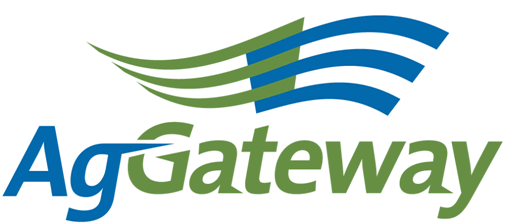 Council liaisons to create/update Value PublicationsJerry to send out invitation for meeting on 11/4 to review Marketing Plan, Membership Drive and conference agenda topics.Jerry and Andriana to have an article for PA Marcia will update agenda attendees to coincide with the distribution list.Marcia will send email to M&C members for suggestions for membership drive.  Stress importance of the membership drive.Marcia, Jerry and Wendy will develop proposed agenda for conference and send out with request for additions.Meri – Add Marcia as Seed Council liaison to M&C webpage.Nancy to send Wendy new members for whom she needs contact info.Wendy will follow up with Marrianne and Christine on the CN Value Proposition.  Wendy will provide them with the current draft from late last year. Wendy will follow up with Steve to write article for Seed Connectivity 2 Wendy - Ask Marilyn to write an article focused Tonnage Tax Wendy will draft a membership drive draft to send to group for comments.   Everyone - Send newsletter articles to Meri and Andriana  Everyone - Let Marcia know if you’re interested in being Vice Chair of this committee. Everyone - to send Wendy suggestions for membership drive by 10/14.  Contacts: Jerry Coupe  Chair  (206) 439-2220  jcoupe@wilburellis.comMarcia Rhodus  Vice Chair  (314) 694-8759  marcia.k.rhodus@monsanto.comContacts: Jerry Coupe  Chair  (206) 439-2220  jcoupe@wilburellis.comMarcia Rhodus  Vice Chair  (314) 694-8759  marcia.k.rhodus@monsanto.comContacts: Jerry Coupe  Chair  (206) 439-2220  jcoupe@wilburellis.comMarcia Rhodus  Vice Chair  (314) 694-8759  marcia.k.rhodus@monsanto.com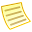 AgendaTimeTopicTopicTopicTopic LeaderDesired OutcomeDesired Outcome:05Meeting Notes – need someone to captureMeeting Notes – need someone to captureMeeting Notes – need someone to captureFrank RydlMinute-taker assigned-Minute-taker assigned-Lorie will take notes:05AgGateway Antitrust PolicyAgGateway Antitrust PolicyAgGateway Antitrust PolicyFrank RydlEach team member has agreed to abide by itAnti-trust Guidelines can be found on the AgGateway website:http://www.aggateway.org/LinkClick.aspx?fileticket=ur56RxhieeI%3d&tabid=378 Each team member has agreed to abide by itAnti-trust Guidelines can be found on the AgGateway website:http://www.aggateway.org/LinkClick.aspx?fileticket=ur56RxhieeI%3d&tabid=378 All agree to abide.:05Prior Meeting Notes – Approve 9/14/2011 Meeting minutesPrior Meeting Notes – Approve 9/14/2011 Meeting minutesPrior Meeting Notes – Approve 9/14/2011 Meeting minutesFrank RydlTeam has reviewed prior to call,  discusses any changes necessary, and approves the minutesTeam has reviewed prior to call,  discusses any changes necessary, and approves the minutesMeri did not attend the meeting on 9/14 so the introduction did not take place.Approve as amended Nancy/Wendy MSAReview Action Items from September Conference CallReview Action Items from September Conference CallReview Action Items from September Conference CallJerry CoupeFollow up on M&C Membership and Council representation Schedule call to review presentation of M & C Marketing PlanRequest assistance from Council liaisons to get the Value Publications updated/created for each CouncilDeveloping a membership drive for Q4-2011Follow up on M&C Membership and Council representation Schedule call to review presentation of M & C Marketing PlanRequest assistance from Council liaisons to get the Value Publications updated/created for each CouncilDeveloping a membership drive for Q4-2011Note: Kelby Kleinsasser is looking for Precision Ag Council representative and Vickie Smith has asked for a Crop Protection Council representativeNancy - Management Team was notified that the M&C is looking for council liaisons.          Need representatives from PA and CP.It is important to schedule a review of Marketing Plan prior to Conference.  (Wendy can’t attend the M&C at conference due to conflicting DOC meeting.)  ACTION: Schedule M&C meeting for the first Friday of Nov (11/4) to discuss.  All approved.  The 11/4 meeting should be on the regular conference call number. ACTION: Council liaisons to create/update Value PublicationsWendy had asked for help with membership drive.  ACTION: All to send Wendy suggestions by 10/14.  ACTION: Wendy will draft something to send to group and include on 11/4 call.  That would allow for conversation at conference.October Newsletter PlanningOctober Newsletter PlanningOctober Newsletter PlanningJerry Coupe Review plans and dates for October edition of the Newsletter:Conner’s CornerAnnual Meeting articleProject Status updateTask force updatesWeb Project updateOther TBD Review plans and dates for October edition of the Newsletter:Conner’s CornerAnnual Meeting articleProject Status updateTask force updatesWeb Project updateOther TBDProject Status comes from MarilynArticles due Oct 21  published Nov. 1Additional articles:Last minute conference info such as transportation.Thank sponsorsNancy needs point of contact for new members. ACTION: Nancy to send Wendy new members for whom she needs contact info.Wendy will submit article for Web Project UpdateHighlight projects such as Seed Connectivity2 ACTION: Wendy will follow up with Steve on SC2 & ask Marilyn to write an article focused Tonnage Tax.  The project meetings are open.Website Assessment ProjectWebsite Assessment ProjectWebsite Assessment ProjectWendy SmithUpdate on current status and next steps for the web site review processUpdate on current status and next steps for the web site review processReview presentation posted on the M&C Committee webpage in the “meeting_minutes” folder AGW website assessment 10072011.pptMeri will do presentation at conference.QuestionsWill log in be remembered?  Yes, just as it does today.Will there be more than one way to access documents instead of just a central area?  Documents will be available from committee page and from a general access area.What are the Next Steps?  Finalize recommendation, finish documentation, present to staff at the executive staff meeting 10/17.  Analysis of budget and resources.  May be able to implement some of the changes in January.  Are the issues that were brought up correct and complete?  It looks great.  Look forward to color.Time’s upNew Membership on-boarding processNew Membership on-boarding processNew Membership on-boarding processMarcia Rhodus Update on work underway to revise on-boarding process Update on work underway to revise on-boarding processTabled until meeting at conference.Plan Agenda for November Annual MeetingPlan Agenda for November Annual MeetingPlan Agenda for November Annual MeetingMarcia/  Wendy Discuss agenda items for M & C Committee meeting at annual conference Discuss agenda items for M & C Committee meeting at annual conferenceTo be addressed on 11/4 meetingOther BusinessOther BusinessOther BusinessWendyDiscuss need to identify candidate to become vice-chair in 2012Discuss need to identify candidate to become vice-chair in 2012Mentioned, not discussed due to lack of time.Next MeetingNext MeetingNext MeetingDetermine the next date/time to meetDetermine the next date/time to meetNovember 9, 2011 at 1:00 p.m. PST in Las Vegas, NV